Publicado en Madrid el 08/05/2024 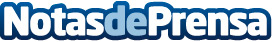 ADT celebra su 150 aniversario como líder global en alarmas y seguridad electrónicaDe fundarse como compañía de telégrafos a convertirse en empresa líder en seguridad electrónica en siglo y medioDatos de contacto:Axicom para ADTADT916 61 17 37Nota de prensa publicada en: https://www.notasdeprensa.es/adt-celebra-su-150-aniversario-como-lider Categorias: Nacional Inmobiliaria Telecomunicaciones Marketing Madrid Hogar Hogar Innovación Tecnológica http://www.notasdeprensa.es